Uppdatera Jyckedata - manualZippa upp filerna du fått i mailet och spara dom i en ny mapp, t.ex. på skrivbordet.Öppna JyckeData Hundprogram (Blå ikon)Välj: Databasunderhåll
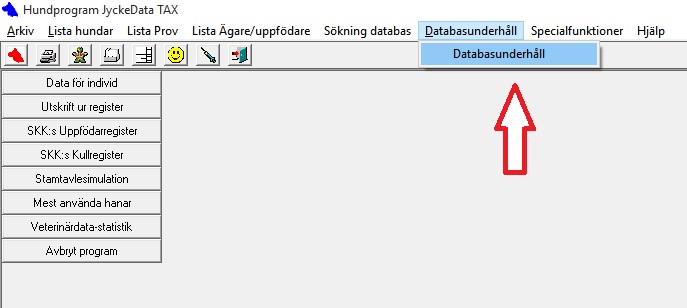 Välj: Hunddata SKKÖverför från textfil -> DatabasÖverför Samtliga uppgifter
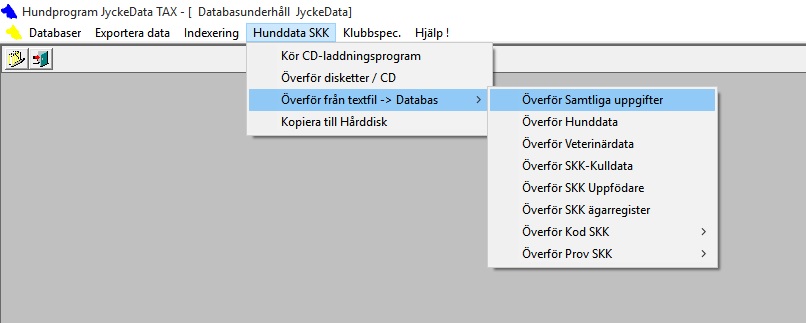 Välj: "Klicka fram" till sökvägen där mappen med Rasdata-filerna ligger, t.ex på skrivbordet.
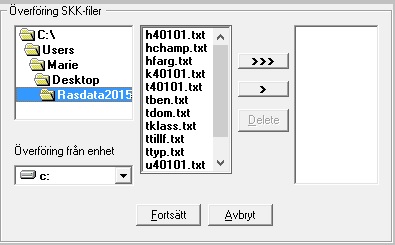 Klicka på de tre pilarna för att välja samtliga filer, 
filerna kopieras då över till den högra rutan.
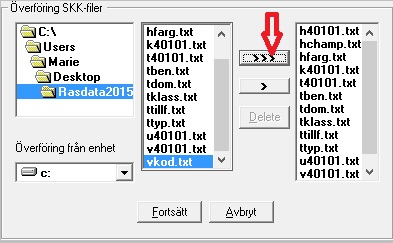 Klicka på Fortsätt, då startar uppdateringen automatiskt.
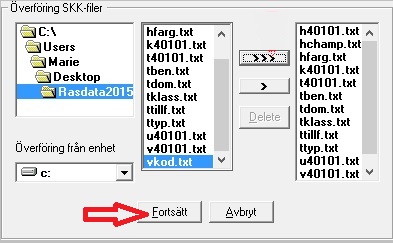 Uppdateringen tar c:a 5 - 10 minuter. När rutan nedan visas är uppdateringen klar,då kan Hundprogrammet stängas.
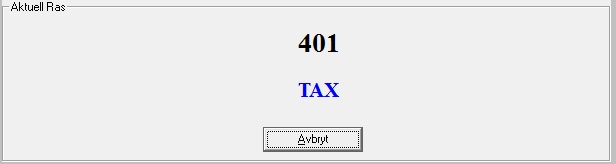 